ANALYZE: The Influence of AdvertisementsWe all know that advertisements and “exclusive” offers - whether they are on TV, your phone, your email, the radio, online, etc. - are trying to convince you to do something. Sometimes, it can be easy to laugh at a commercial because it’s poorly done or it’s trying too hard. However, many advertisements cleverly use tactics that you may not even be aware of to get you to do the thing they want! In this activity, you’ll explore some of these strategies and then analyze a handful of advertisements to determine which technique they’re using most effectively to influence you. Part I: The 6 Ways of InfluenceRead the article, The 6 Ways of Influence, to discover some of the key tactics advertisers use to grab your attention and influence you. Then, fill out the table below: Part II: What Influence Is This Ad or Offer Using? Using the information from the article you just read, think critically about the following commercials and offers. Then, answer the questions in the table that follows each one. Watch This: https://www.youtube.com/watch?v=M7FIvfx5J10What is this advertisement trying to get you to do?Which way of influence do you think this advertisement is using MOST effectively to influence its audience? Explain your reasoning. Watch This: Coca Cola CommercialWhat is this advertisement trying to get you to do?Which way of influence do you think this advertisement is using MOST effectively to influence its audience? Explain your reasoning. Watch This: Adidas – Break Free (youtube.com)What is this advertisement trying to get you to do?Which way of influence do you think this advertisement is using MOST effectively to influence its audience? Explain your reasoning. Watch This: (260) Mercedes-Benz Fable Commercial - YouTubeWhat is this advertisement trying to get you to do?Which way of influence do you think this advertisement is using MOST effectively to influence its audience? Explain your reasoning. Watch This: (260) Little Caesars: Best Thing Since Sliced Bread - 2020 Super Bowl Commercial - YouTubeWhat is this advertisement trying to get you to do?Which way of influence do you think this advertisement is using MOST effectively to influence its audience? Explain your reasoning. Watch This: (260) Every Table Has A Story - YouTubeWhat is this advertisement trying to get you to do?Which way of influence do you think this advertisement is using MOST effectively to influence its audience? Explain your reasoning. 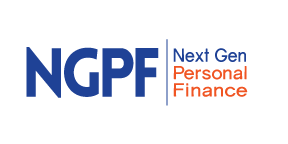 NGPF Activity BankBehavioral EconomicsWay of InfluenceShort Description In Your Own WordsAuthorityCommitment and ConsistencySocial ProofReciprocityLikingScarcityExhibit #1Exhibit #2Exhibit #3Exhibit #4Exhibit #5Exhibit #6